APPLICATION FORM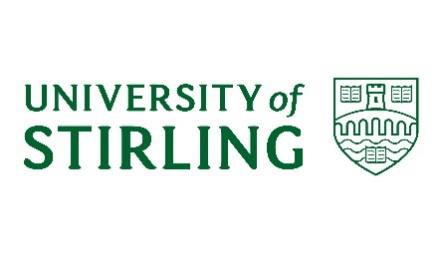 2024 International Summer School Congratulations on taking the first steps to study at the University of Stirling International Summer School!Please ensure that you complete your application in as much detail as possible. While completing, please refer to the enclosed Guide/Instructions provided below. If you have any problems completing the application please do not hesitate to contact the ISS Team at iss@stir.ac.uk  and it will be a pleasure to assist you.Block 1:  Saturday 8 June–Saturday 6 July 2024	      Block 2: Saturday 6 July – Saturday 3 August 2024Please indicate which modules you would like to apply for, referring to the list at https://www.stir.ac.uk/international/international-summer-school/what-can-i-study/The maximum course load per block is 2 modules.  As space in each module is limited, please make sure to select a reserve module for each block.  Students will automatically be placed on reserve modules if their first choices are fully subscribed.  Click on “choose an item” for a dropdown listPlease indicate any disabilities, special needs, arrangements or facilities you may require during your studies at the University of Stirling, using codes where possible.Please note that in order to formally cancel the applicant, or their study abroad provider/agent, must contact the ISS by email no later than the date listed above indicating desire to cancel and reason.  Students will be liable to pay the penalty listed above should they cancel after these dates.I understand that if I withdraw I will be charged the amounts above depending on the date I withdraw and I will be invoiced and liable for these costs. Please check the box to agree Please send your completed application and required documents by email to iss@stir.ac.uk Following this review, we will send you a decision email.  If you are offered admission, you will receive an Offer Letter which includes a list of the modules for which you have been pre-approved, and an Acceptance Form which should be signed and returned to iss@stir.ac.uk by the deadlines listed above.  Please note, students applying through a study abroad provider or agent may be asked to return their acceptance to the provider or agent.Students will not be registered for the ISS until the signed Acceptance Form has been received.Further details about airport collection, on-site orientation programme, social events, excursions, and other useful information will be emailed to students in the lead up to the programme start date.Should you require any assistance or have any questions regarding the application process please email iss@stir.ac.uk.  We look forward to welcoming you to the 2024 International Summer School!Application Guide / Instructions*Disabilities/Additional Support NeedsThe University of Stirling actively provides support for a range of disabilities through our Accessibility and Inclusion Service:  http://www.stir.ac.uk/student-support/accessibility-&-inclusion-service Please insert the applicable code from the table below onto the Application Form in Section 5. By completing this section, you will be put in contact with our Accessibility and Support Services to establish the support required to enable you to study effectively at the University of Stirling.*English Language ProficiencyPlease note that it is necessary, for those students whose first language is not English, to demonstrate a measure of English-language ability by having passed one of a list of recognised tests and examinations. One of the following qualifications will be acceptable. For students from certain universities, we can ask for a reference letter confirming a student’s language ability.Please see below a list of the most commonly accepted examinations and our minimum pass levels:For a full list of English Language Examinations for undergraduate students, please see https://www.stir.ac.uk/international/international-students/english-language-requirements/1. Identification DetailsPlease complete this section in BLOCK CAPITALS and refer to the Guide/Instructions provided belowSurname / Family name (As appears on passport)Title (Mr/Mrs/Miss/Ms/Mx)Forenames (As appears on passport)Known asDate of Birth (DD/MM/YYYY) You must be over 18 when the programme begins GenderNationality (country that issued passport)Permanent home addressCorrespondence address (or provider address)Contact email addressContact Mobile number with country code2. Education DetailsHome university/college/schoolCurrent level of study (e.g., 2nd year/sophomore)Degree programme/major3. English Language ProficiencyPlease see instructions belowIs English your first language?                                                    Yes                         No   If ‘No’, please give details of English language qualifications you hold or intend to take below:Name of test (e.g., IELTS)Grade/resultDate awarded/to be awardedOther evidence of proficiency (e.g., prior study in English)4. Programme and ModulesPlease select your block(s)Please select how many modules you will be takingISS MODULE CODE & MODULE NAME (e.g., ISSU9CR CELTIC RELIGION)Block 1 Module 1Block 1 Module 2Block 1 ReserveBlock 2 Module 1Block 2 Module 2Block 2 Reserve5. Additional Support Needs 5. Additional Support Needs Code If you do have a support needs please email iss@stir.ac.uk to discuss your requirements further6. ISS Programme Guarantee6. ISS Programme GuaranteeMonday 8th April 2024Monday 8th April 2024Block 1 and/or Block 2 application deadlineMonday 22nd April 2024Monday 22nd April 2024Deadline to return Acceptance Form – Block 1 and/or Block 2Monday 6th May 2024Monday 6th May 2024Notification of withdrawal after this date will result in the full programme fee being charged. Any withdrawal before this deadline will not be charged.7. Application Checklist and DeclarationPlease ensure that you include the following when submitting your application pack: the completed Application Forma copy of your academic transcript a copy of your current passport.  This should be a copy of the front cover and your passport picture page containing your passport number.  Non-native English speakers only evidence of English Language proficiency Please ensure that you include the following when submitting your application pack: the completed Application Forma copy of your academic transcript a copy of your current passport.  This should be a copy of the front cover and your passport picture page containing your passport number.  Non-native English speakers only evidence of English Language proficiency All applications are considered in line with the University of Stirling Admissions Policy and therefore with the Equality Act (2010).The University of Stirling routinely gathers and stores personal data relating to prospective students, applicants, and students at the points of application, admission, enrolment and on an ongoing basis throughout the period of your studies at the University, in line with the nature and requirements of its work. When you apply to the University, the University will use the information about you that you provide on your application form to process your application and communicate with you through the admissions process. If you go on to enrol as a student with the University, the University will continue to use your personal data throughout the period of your studies. See the following link for information on how and the extent to which the University shall process your personal data: Privacy Notices | About | University of Stirling Please read these documents carefully to fully understand our views and practices regarding your personal data and how we will treat it. Within the University’s overall Privacy Notice, you can find information relating to your rights and contact details should you have any issues about this statement or the way the University has handled your personal data. You will also find links to the University’s Data Protection Policy and Guidance Handbook. From the overall Privacy Notice you can find more detailed information regarding how we process personal information specifically in relation to applicants to study and students.If you have any queries relating to the application process itself, please refer to the contact details at the head of the form.University courses, services and procedures are continuously reviewed, revised, and enhanced and this may result in some changes between the time of application and the date a student commences study with the University. Where any changes may impact upon an applicant, the University will keep the applicant fully informed.All applications are considered in line with the University of Stirling Admissions Policy and therefore with the Equality Act (2010).The University of Stirling routinely gathers and stores personal data relating to prospective students, applicants, and students at the points of application, admission, enrolment and on an ongoing basis throughout the period of your studies at the University, in line with the nature and requirements of its work. When you apply to the University, the University will use the information about you that you provide on your application form to process your application and communicate with you through the admissions process. If you go on to enrol as a student with the University, the University will continue to use your personal data throughout the period of your studies. See the following link for information on how and the extent to which the University shall process your personal data: Privacy Notices | About | University of Stirling Please read these documents carefully to fully understand our views and practices regarding your personal data and how we will treat it. Within the University’s overall Privacy Notice, you can find information relating to your rights and contact details should you have any issues about this statement or the way the University has handled your personal data. You will also find links to the University’s Data Protection Policy and Guidance Handbook. From the overall Privacy Notice you can find more detailed information regarding how we process personal information specifically in relation to applicants to study and students.If you have any queries relating to the application process itself, please refer to the contact details at the head of the form.University courses, services and procedures are continuously reviewed, revised, and enhanced and this may result in some changes between the time of application and the date a student commences study with the University. Where any changes may impact upon an applicant, the University will keep the applicant fully informed.DECLARATIONI hereby apply for a programme of study at the University of Stirling, and I confirm that the information given is correct. I confirm that the documentation I supply with my application is genuine, and I understand that the University of Stirling will withdraw my application if any aspect of my application is found to have been falsified.I hereby accept that the University of Stirling will accept no liability for my tuition fees or living expenses in the event of my admission.I have also read the section above about how my data will be processed and the university procedures.DECLARATIONI hereby apply for a programme of study at the University of Stirling, and I confirm that the information given is correct. I confirm that the documentation I supply with my application is genuine, and I understand that the University of Stirling will withdraw my application if any aspect of my application is found to have been falsified.I hereby accept that the University of Stirling will accept no liability for my tuition fees or living expenses in the event of my admission.I have also read the section above about how my data will be processed and the university procedures.Applicant SignatureApplicant SignatureDate     Date     DisabilityCodeDisabilityCodeDyslexiaGMental health difficultiesFBlind / partially sightedCUnseen disability (e.g., diabetes, epilepsy, asthma)EDeaf / hearing impairmentDMultiple disabilitiesJWheelchair user / mobility difficultiesHOther disabilityISocial / communication impairmentBNo disabilityAEXAMINATIONMINIMUM PASS LEVELIELTS(Academic & General Training)A minimum overall IELTS score of 6.0 (with at least 5.5 in each skill)TOEFLA minimum overall TOEFL score of 80 (with at least 17 in each skill)Cambridge Certificate in Advanced EnglishGrade C